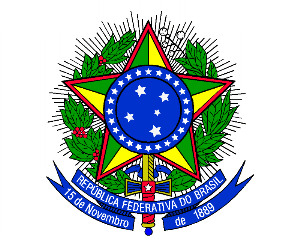 MINISTÉRIO DA EDUCAÇÃOSECRETARIA DE EDUCAÇÃO PROFISSIONAL E TECNOLÓGICAINSTITUTO FEDERAL DE EDUCAÇÃO, CIÊNCIA E TECNOLOGIA DE MINAS GERAISCAMPUS SABARÁEndereço: Rodovia MGC 262, s/n, bairro Sobradinho – Sabará – Minas Gerais – CEP: 34.515-640 – Tel.: 31 3674-1560ANEXO IVINSTITUTO FEDERAL DE MINAS GERAIS – CAMPUS SABARÁDIREÇÃO DE ENSINO, PESQUISA E EXTENSÃOTÍTULO DO PROJETO DE ENSINORelatório Final apresentado ao Instituto Federal de Minas Gerais (IFMG) Campus Sabará, em cumprimento a exigência do processo de registro e arquivamento de Projeto de Ensino junto à Coordenação de Ensino.Coordenador: Nome do proponenteSabaráMês/Ano da conclusão da açãoTítulo da açãoResumoO resumo deverá ter até 300 palavras. Deverá abordar o problema e sua relevância, o público envolvido, os objetivos, a metodologia empregada e os resultados alcançados.Palavras-Chave: máximo de 5.  SUMÁRIO1 OBJETIVOS PROPOSTOS	131.1 Objetivo geral	131.2 Objetivos específicos	132 METODOLOGIA UTILIZADA	133 RESULTADOS ALCANÇADOS	134 CONTRIBUIÇÕES PARA O ENSINO, PESQUISA E EXTENSÃO	13APÊNDICES	14REFERÊNCIAS	151 OBJETIVOS PROPOSTOSO objetivo geral define o que o pesquisador pretende atingir com sua investigação. Os objetivos específicos definem etapas do trabalho a serem realizadas para que se alcance o objetivo geral.1.1 Objetivo geral1.2 Objetivos específicos2 METODOLOGIA UTILIZADA Descreva as etapas e instrumentos utilizados para atingir os objetivos da ação. Incluir/destacar quaisquer alterações/adequações que tiveram que ser realizadas em comparação com o que era previsto no projeto inicial.3 RESULTADOS ALCANÇADOSDescreva os resultados obtidos a partir da realização da ação. É possível indicar as dificuldades encontradas durante a execução. É desejável fazer o contraponto entre o resultado previsto e o efetivamente alcançado, inclusive justificando ou apontando possíveis causas da diferença entre um e outro na execução da ação.4 CONTRIBUIÇÕES PARA O ENSINO, PESQUISA E EXTENSÃO Apresentar quais foram as contribuições nascidas da execução da ação e que dizem respeito ao ensino, à pesquisa e à extensão. Explique, por exemplo, o que a execução da ação evidenciou quanto à necessidade de desenvolvimento/melhoria da formação acadêmica dos participantes (ensino), elementos que podem ou devem ser melhor explorados por meio de pesquisa ou ações diferentes de extensão que se mostram necessárias/indicadas diante dos resultados encontrados.APÊNDICES        	É apêndice todo documento complementar elaborado pelo autor. Numerar como Apêndice A, Apêndice B, etc. Caso haja documento complementar que não seja do próprio autor, utilizar Anexo 1, Anexo 2, etc.        	Incluir aqui fotografias de registro da realização da ação, listas de presença e demais documentos de controle que sejam necessários para comprovação da realização e/ou de informações relativas à ação.REFERÊNCIASOrganizar as referências no padrão ABNT.Área do ConhecimentoGrande Área:Área do Conhecimento:Sub área:ResponsávelColaboradoresDiscentes envolvidosDisciplinas ParticipantesCursos EnvolvidosData de InícioData de ConclusãoCarga horária